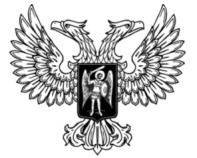 ДонецкАЯ НароднАЯ РеспубликАЗАКОНО региональных стандартах оплаты жилого помещения и коммунальных услуг 
в Донецкой Народной РеспубликеПринят Постановлением Народного Совета 14 августа 2023 годаСтатья 1. Предмет регулирования настоящего Закона Настоящим Законом устанавливается порядок определения и утверждения размера регионального стандарта стоимости жилищно-коммунальных услуг, размер региональных стандартов нормативной площади жилого помещения и максимально допустимой доли расходов граждан на оплату жилого помещения и коммунальных услуг в совокупном доходе семьи, применяемых для расчета субсидий гражданам на оплату жилого помещения и коммунальных услуг.Статья 2. Региональный стандарт нормативной площади жилого помещения1. Региональный стандарт нормативной площади жилого помещения – общая площадь жилого помещения, используемая для расчета размера субсидий гражданам на оплату жилого помещения и коммунальных услуг.2. Региональный стандарт нормативной площади жилого помещения составляет:1) 33 квадратных метра – на одиноко проживающих граждан;2) 42 квадратных метра – на семью, состоящую из двух человек;3) 18 квадратных метров – на каждого члена семьи, состоящей из трех и более человек.3. Региональный стандарт нормативной площади жилого помещения используется при предоставлении мер социальной поддержки по оплате жилого помещения и коммунальных услуг.Статья 3. Региональный стандарт стоимости жилищно-коммунальных услуг1. Региональный стандарт стоимости жилищно-коммунальных услуг – сумма стоимости содержания жилого помещения, стоимости отопления, приходящихся на площадь, равную региональному стандарту нормативной площади жилого помещения, стоимости нормативного объема потребления коммунальных услуг из расчета на одного члена семьи для семей различной численности и одиноко проживающего гражданина, а также стоимости капитального ремонта общего имущества многоквартирного дома, рассчитанной исходя из минимального размера взноса на капитальный ремонт (для собственников жилых помещений) и регионального стандарта нормативной площади жилого помещения.2. Размер регионального стандарта стоимости жилищно-коммунальных услуг устанавливается для пользователей жилых помещений государственного и муниципального жилищных фондов, нанимателей по договорам найма жилых помещений частного жилищного фонда, членов жилищных кооперативов исходя из размера платы за пользование жилым помещением (плата за наем) для нанимателей по договорам социального найма, проживающих в жилых помещениях, расположенных в многоквартирных домах, уровень благоустройства, конструктивные и технические параметры которых соответствуют средним условиям в муниципальном образовании, размера платы, используемой для расчета платы за содержание жилого помещения для указанных нанимателей, цен, тарифов и нормативов потребления коммунальных услуг, используемых для расчета платы за коммунальные услуги для указанных нанимателей. Размер регионального стандарта стоимости жилищно-коммунальных услуг устанавливается для собственников и нанимателей жилых помещений исходя из размера платы, используемой для расчета платы за содержание жилого помещения для указанных нанимателей, минимального размера взноса на капитальный ремонт, цен, тарифов на ресурсы, необходимые для предоставления коммунальных услуг, и нормативов потребления коммунальных услуг, используемых для расчета платы за коммунальные услуги для указанных нанимателей.3. Размер регионального стандарта стоимости жилищно-коммунальных услуг определяется дифференцированно по муниципальным образованиям в Донецкой Народной Республике. Для одного муниципального образования может устанавливаться региональный стандарт отдельно для многоквартирных домов, находящихся в различных жилищных фондах, и для жилых домов индивидуального жилищного фонда.4. Размер регионального стандарта стоимости жилищно-коммунальных услуг устанавливается ежегодно постановлением Правительства Донецкой Народной Республики до принятия закона Донецкой Народной Республики о бюджете Донецкой Народной Республики на очередной финансовый год и плановый период с учетом прогнозных цен, тарифов и нормативов. Изменение размера регионального стандарта стоимости жилищно-коммунальных услуг производится исходя из установленных цен, тарифов и нормативов на текущий финансовый год с внесением соответствующих изменений в закон Донецкой Народной Республики о бюджете Донецкой Народной Республики на соответствующий финансовый год и плановый период.Статья 4. Региональный стандарт максимально допустимой доли расходов граждан на оплату жилого помещения и коммунальных услуг в совокупном доходе семьи1. Региональный стандарт максимально допустимой доли расходов граждан на оплату жилого помещения и коммунальных услуг в совокупном доходе семьи – максимально допустимый процент расходов граждан на оплату жилого помещения и коммунальных услуг в совокупном доходе семьи, принимаемый при определении права на субсидию и при расчете размера субсидии.2. Региональный стандарт максимально допустимой доли расходов граждан на оплату жилого помещения и коммунальных услуг, принимаемый при определении права на субсидию и при расчете размера субсидии, устанавливается в размере 15 процентов от совокупного дохода семьи.Региональный стандарт максимально допустимой доли расходов граждан на оплату жилого помещения и коммунальных услуг для одиноко проживающих пенсионеров, а также одиноко проживающих инвалидов, у которых доход ниже установленной величины прожиточного минимума по основным социально-демографическим группам населения, принимаемый при определении права на субсидию и при расчете размера субсидии, устанавливается в размере 10 процентов от совокупного дохода семьи.Региональный стандарт максимально допустимой доли расходов граждан на оплату жилого помещения и коммунальных услуг для семей, состоящих только из пенсионеров, семей, в составе которых имеется инвалид, а также семей, имеющих в составе ребенка-инвалида, у которых среднедушевой доход семьи не превышает полуторную величину прожиточного минимума в Донецкой Народной Республике на душу населения, принимаемый при определении права на субсидию и при расчете размера субсидии, устанавливается в размере 10 процентов от совокупного дохода семьи.3. Для семей со среднедушевым доходом ниже установленного прожиточного минимума максимально допустимая доля расходов уменьшается в соответствии с поправочным коэффициентом, равным отношению среднедушевого дохода семьи к прожиточному минимуму.4. Расчет среднедушевого дохода и учет доходов, в том числе доходов от принадлежащего на праве собственности имущества, осуществляются в соответствии с Федеральным законом от 5 апреля 2003 года № 44-ФЗ 
«О порядке учета доходов и расчета среднедушевого дохода семьи и дохода одиноко проживающего гражданина для признания их малоимущими и оказания им государственной социальной помощи».Понятие «среднедушевой доход», а также порядок определения прожиточного минимума устанавливаются с учетом положений Федерального закона от 24 октября 1997 года № 134-ФЗ «О прожиточном минимуме в Российской Федерации».5. Порядок определения величины прожиточного минимума получателей государственной социальной помощи устанавливается Правительством Донецкой Народной Республики с учетом величины прожиточного минимума, установленного для соответствующих социально-демографических групп населения в Донецкой Народной Республике.Статья 5. Вступление в силу настоящего Закона Настоящий Закон вступает в силу со дня его официального опубликования.Временно исполняющий обязанностиГлавы Донецкой Народной Республики 	                                  Д.В. Пушилинг. Донецк17 августа 2023 года№ 470-IIНС